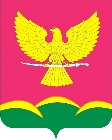 АДМИНИСТРАЦИЯ НОВОТИТАРОВСКОГОСЕЛЬСКОГО ПОСЕЛЕНИЯ ДИНСКОГО РАЙОНАПОСТАНОВЛЕНИЕОт 04.10.2023                                                                               № 1167станица НовотитаровскаяО признании утратившими силу некоторых постановлений администрации Новотитаровского сельского поселенияДинского районаВ соответствии с постановлением главы администрации (губернатора) Краснодарского края от 3 февраля 2022 года № 39 «Об утверждении Инструкции о порядке рассмотрения обращений граждан», в целях установления единого порядка работы с обращениями граждан Российской Федерации, иностранных граждан и лиц без гражданства, а также иными заявителями в администрации Новотитаровского сельского поселения Динского района, руководствуясь статьей 59 Устава Новотитаровского сельского поселения постановляю:1. Признать утратившими силу: 1.1. Постановление администрации Новотитаровского сельского поселения Динского района от 21 апреля 2022 № 291 «О Порядке работы с обращениями граждан в администрации Новотитаровского сельского поселения Динского района»;1.2. Постановление администрации Новотитаровского сельского поселения Динского района от 10 марта 2023 года № 135 «О внесении изменения в постановление администрации Новотитаровского сельского поселения Динского района от 21 апреля 2022 года № 291 «О Порядке работы с обращениями граждан в администрации Новотитаровского сельского поселения Динского района»;1.3. Постановление администрации Новотитаровского сельского поселения Динского района от 19 июля 2023 года № 607 «О внесении изменения в постановление администрации Новотитаровского сельского поселения Динского района от 21 апреля 2022 года № 291 «О Порядке работы с обращениями граждан в администрации Новотитаровского сельского поселения Динского района»;1.4. Постановление администрации Новотитаровского сельского поселения Динского района от 25 сентября 2023 года № 1129 «О внесении изменения в постановление администрации Новотитаровского сельского поселения Динского района от 21 апреля 2022 года № 291 «О Порядке работы с обращениями граждан в администрации Новотитаровского сельского поселения Динского района»;2. Начальнику отдела по общим и правовым вопросам администрации Новотитаровского сельского поселения Динского района (Омельченко) обнародовать настоящее постановление в соответствии с действующим законодательством и разместить на официальном сайте Новотитаровского сельского поселения Динского района www.novotitarovskaya.info.3. Контроль за выполнением настоящего постановления оставляю за собой.4. Настоящее постановление вступает в силу после его официального обнародования.Глава Новотитаровского сельского поселенияС. К. Кошман